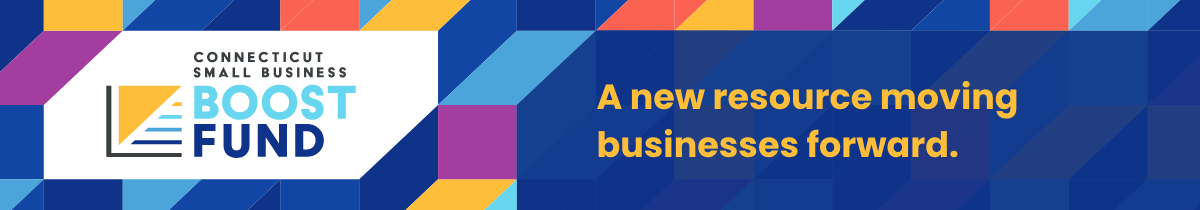 Szanowny [NAME or Valued Customer],Kontaktujemy się z Tobą, aby poinformować Cię o nowym programie pożyczkowym, który właśnie wystartował w Connecticut. Connecticut Small Business Boost Fund to program pożyczkowy zaprojektowany specjalnie dla małych firm i organizacji non-profit działających w Connecticut. W [LENDER NAME] jesteśmy dumni, że możemy być zaufanym partnerem w tym nowym programie pożyczkowym.Wspierany przez Departament Rozwoju Gospodarczego i Społeczności Connecticut, fundusz Connecticut Small Business Boost Fund jest platformą, w ramach której właściciele firm mogą uzyskać dostęp do elastycznego kapitału obrotowego oraz uzyskać wsparcie i wskazówki przed, w trakcie i po złożeniu wniosku o pożyczkę.Elastyczne. Osobiste. Finansowanie. Fundusz Connecticut Small Business Boost Fund to niskie stopy procentowe, dłuższe okresy spłaty i brak opłat początkowych.WYMAGANIA DLA KWALIFIKUJĄCYCH SIĘ FIRM I ORGANIZACJI NON-PROFIT.Działalność w ConnecticutNie więcej niż 100 pracowników w przeliczeniu na pełne etaty (FTE)Roczne przychody poniżej 8 milionów dolarówDziałalność prowadzona przez co najmniej rok przed datą złożenia wnioskuDla firm rozpoczynających działalność dostępna jest niewielka kwota finansowaniaWARUNKI POŻYCZKIPożyczka od 5 000 USD do 500 000 USD (w zależności od kwalifikacji)Stałe oprocentowanie 4,5%60- i 72-miesięczne okresy spłaty w zależności od wielkości pożyczkiBrak opłat początkowychELASTYCZNOŚĆ WYKORZYSTANIA POŻYCZKI.SprzętWynagrodzeniaMedia i czynszMateriały eksploatacyjneMarketing i reklamaRemontyKwalifikujące się refinansowaniePozostałe wydatkiCzy wygląda to jak coś, co mogłoby pomóc Twojej firmie lub organizacji non-profit?Skontaktuj się z [NAME] przez [EMAIL] lub zadzwoń [PHONE], aby już dzisiaj umówić konsultację.

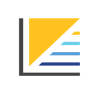 CTSMALLBUSINESSBOOSTFUND.ORG    